Alma Mater Studiorum - Università di Bologna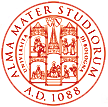 Corso di studio in Ingegneria Chimica e di ProcessoLaboratorio di TesiComunicazione di inizio attività_________________________________________________________________________________________ Il sottoscritto studente:propone di svolgere:1 Il tutor accademico coincide con il Relatore di tesi.2 La firma può essere sostituita da una e-mail di conferma che il tutor invia al referente della commissione tirocini.Data  ________________			Firma dello Studente  ____________________________Nome Cognome Numero di matricolaLaboratorio di tesi M5 CFUsotto la supervisione di:sotto la supervisione di:Nome e cognome del tutor accademico 1Struttura di appartenenza del tutor accademicoFirma per accettazione del tutor accademico 2Laboratorio di tesi MLaboratorio di tesi MLaboratorio di tesi MTitolo del progettoObiettivi(massimo 200 parole)Obiettivi(massimo 200 parole)Obiettivi(massimo 200 parole)Attività previste(massimo 200 parole)Attività previste(massimo 200 parole)Attività previste(massimo 200 parole)Data di inizio previstaData di inizio previstaData di fine prevista(prevedere minimo un mese di attività)Data di fine prevista(prevedere minimo un mese di attività)